Załącznik nr 1 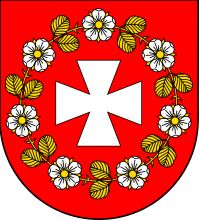 F O R M U L A R Z   O F E R T O W Y                                                                  	Gmina Czerwonka                                                                      	Czerwonka Włościańska 38                                                                   	06-232 Czerwonka Odpowiadając na zapytanie ofertowe z dnia 17.10.2023 roku na realizację zamówienia publicznego o wartości mniejszej niż kwoty określone w przepisach wydanych na podstawie art. 2 ust. 1 pkt 1 ustawy z dnia 11 września 2019r. Prawo zamówień publicznych (Dz. U. 2023 poz. 1605 t.j.) tj. zamówienia zwolnionego ze stosowania przepisów ustawy Pzp ze względu na wartość nieprzekraczającą równowartości kwoty 130.000,00 zł oraz na podstawie § 5 Zarządzenia Nr 7/2021 Wójta Gminy Czerwonka z dnia 17 lutego 2021r. w sprawie określenia zasad udzielania zamówień publicznych o wartości nieprzekraczającej 130.000,00 zł netto, którego przedmiotem jest:„Odśnieżanie dróg gminnych, na terenie gminy Czerwonka w sezonie 2023/2024”, składamy niniejszą ofertę na wykonanie zamówienia  zgodnie z warunkami  zapytania ofertowego:I. Dane Wykonawcy:Pełna nazwa:......................................................................................................................................................................................................................................................................................................................................Adres:......................................................................................................................................................................................................................................................................................................................................telefon: ................................................................ e-mail: ........................................................................ II. Cena oferty:Zgłaszam gotowość wykonania zamówienia Części Nr ……………. zadania pt. Odśnieżanie dróg gminnych, na terenie gminy Czerwonka w sezonie 2023/2024 zgodnie  z zapytaniem;Rejon  I (część I):Cena netto ………………….PLN za 1 roboczogodzinę odśnieżania ,stawka podatku VAT:………%cena brutto: …………………………………. PLN za 1 roboczogodzinę odśnieżaniasłownie cena brutto za 1 roboczogodzinę odśnieżania …………………………………………………………………………………………………................Rejon  II (część II):Cena netto ………………………….. PLN za 1 roboczogodzinę odśnieżania, stawka podatku VAT:………%cena brutto: …………………………………. PLN za 1 roboczogodzinę odśnieżaniasłownie cena brutto za 1 roboczogodzinę odśnieżania …………………………………………………………………………………………………................Rejon III (część III):Cena netto ……………………………..PLN za 1 roboczogodzinę odśnieżania stawka podatku VAT:………%cena brutto: …………………………………. PLN za 1 roboczogodzinę odśnieżaniasłownie cena brutto za 1 roboczogodzinę odśnieżania …………………………………………………………………………………………………................Całe zadanie tj. Część I,II i III zamówienia:Cena netto ……………………………..PLN za 1 roboczogodzinę odśnieżania, stawka podatku VAT:………%cena brutto: …………………………………. PLN za 1 roboczogodzinę odśnieżaniasłownie cena brutto za 1 roboczogodzinę odśnieżania …………………………………………………………………………………………………................Uwaga – Oferent wypełnia ceny tylko w/w poz. które go dotyczą.III. Oświadczenia Wykonawcy:Składając ofertę oświadczamy, że:Zapoznaliśmy się z treścią zapytania ofertowego w tym m. in. postanowieniami umowy i nie wnosimy do nich żadnych zastrzeżeń oraz przyjmujemy warunki w nich zawarte.Cena  1 roboczogodziny usługi  zawartej w ofercie (cena netto) jest stała przez okres trwania zamówienia.Akceptujemy wymóg wykonywania przedmiotu zamówienia sukcesywnie w terminie: do 30.04.2024r. ( według potrzeb).Akceptujemy warunki płatności oraz inne postanawiania umowy określone we wzorze umowy stanowiącym załącznik nr 2 do zaproszenia.Usługi objęte zamówieniem zamierzamy wykonywać sami.4.	Następujące części zamówienia powierzę do wykonania podwykonawcom: .............................................................................................................................................................(w razie braku wskazania, Zamawiający uznaje, że Wykonawca nie zamierza powierzyć żadnej części zamówienia podwykonawcom). Na potrzeby realizacji zamówienia wypełniliśmy obowiązki informacyjne przewidziane w art. 13 lub art. 14 RODO wobec osób fizycznych, od których dane osobowe bezpośrednio lub pośrednio pozyskaliśmy w celu ubiegania się o udzielenie zamówienia publicznego w niniejszym postępowaniu.nie podlegamy wykluczeniu z postępowania na podstawie art. 7 ust. 1 ustawy z dnia 13 kwietnia 2022 r. o szczególnych rozwiązaniach w zakresie przeciwdziałania wspieraniu agresji na Ukrainę oraz służących ochronie bezpieczeństwa narodowego.W przypadku przyznania nam zamówienia, zobowiązujemy się do zawarcia umowy w miejscu i terminie wyznaczonym przez Zamawiającego. Dysponujemy odpowiednim potencjałem technicznym, sprzętem oraz wyszkoloną kadrą do wykonania  zamówienia,Do realizacji usługi będę używał następujący sprzęt:-  …………………………………………………………………………….- ……………………………………………………………………………..- ……………………………………………………………………………................................, dnia …………2023 r.		...........................................................  (miejscowość)						(podpis Wykonawcy)Informacja dla Wykonawców na temat art. 13 ust. 1 Ogólnego Rozporządzenia o Ochronie Danych (RODO):Zgodnie z art. 13 ust. 1 Ogólnego Rozporządzenia o Ochronie Danych (RODO) informujemy, że: Administratorem danych osobowych Wykonawców jest Urząd Gminy Czerwonka, adres: Czerwonka Włościańska 38, 06-232 Czerwonka;Administrator wyznaczył Inspektora Ochrony Danych, z którym mogę się kontaktować w sprawach przetwarzania moich danych osobowych za pośrednictwem poczty elektronicznej: urzadgminy@czerwonka.pl;Administrator będzie przetwarzał Państwa dane osobowe na podstawie art. 6 ust. 1 lit. b) RODO, tj. przetwarzanie jest niezbędne w celu wykonania umowy, której stroną jest osoba, której dane dotyczą, lub do podjęcia działań na żądanie osoby, której dane dotyczą, przed zawarciem umowy;Dane osobowe mogą być udostępnione innym uprawnionym podmiotom, na podstawie przepisów prawa, a także na rzecz podmiotów, z którymi administrator zawarł umowę w związku z realizacją usług na rzecz administratora (np. kancelarią prawną, dostawcą oprogramowania, zewnętrznym audytorem, zleceniobiorcą świadczącym usługę z zakresu ochrony danych osobowych);Administrator nie zamierza przekazywać Państwa danych osobowych do państwa trzeciego lub organizacji międzynarodowej;Mają Państwo prawo uzyskać kopię swoich danych osobowych w siedzibie administratora.Dodatkowo zgodnie z art. 13 ust. 2 RODO informujemy, że:Państwa dane osobowe będą przechowywane przez okres 10 lat od końca roku kalendarzowego, w którym umowa została wykonana, chyba że niezbędny będzie dłuższy okres przetwarzania np. z uwagi na dochodzenie roszczeń.Przysługuje Państwu prawo dostępu do treści swoich danych, ich sprostowania lub ograniczenia przetwarzania, a także prawo do wniesienia sprzeciwu wobec przetwarzania, prawo do przeniesienia danych oraz prawo do wniesienia skargi do organu nadzorczego;Podanie danych osobowych jest dobrowolne, jednakże niezbędne do zawarcia umowy. Konsekwencją niepodania danych osobowych będzie brak realizacji umowy;Administrator nie podejmuje decyzji w sposób zautomatyzowany w oparciu o Państwa dane osobowe.